


Declaration of Authorship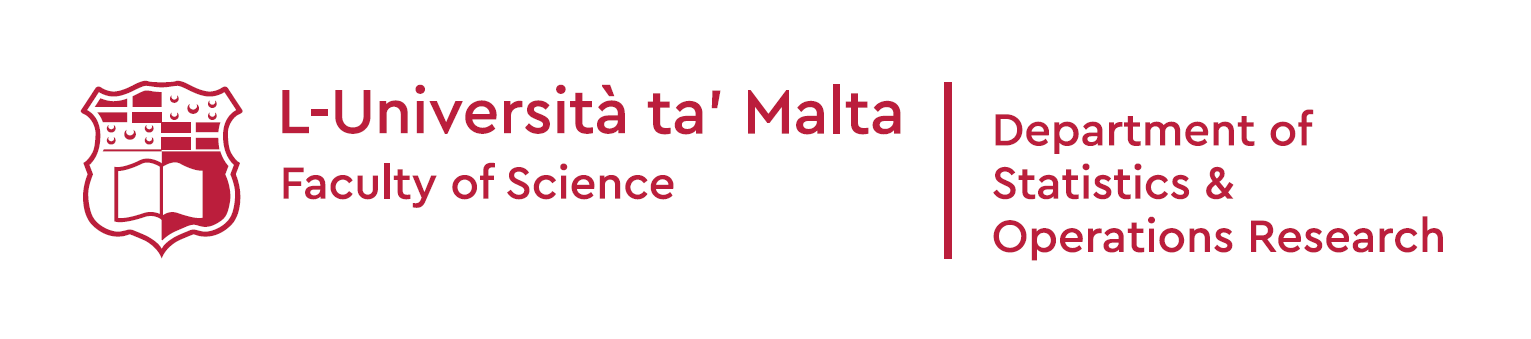 I, ____________________________________________, declare that this assignment entitled: “____________________________________________________________________” and the work presented in it are my own. 
I confirm that: Where any part of this assignment has previously been submitted for a degree or any other qualification at this University or any other institution, this has been clearly stated. This work is submitted in partial fulfilment of the requirements of the credit ___________ offered by the Department of Statistics and Operations Research, Faculty of Science, University of Malta. Where I have consulted the published work of others, this is always clearly attributed. Where I have quoted form the works of others, the source is always given. With the exception of such quotations, this assignment is entirely my own work.I have acknowledged all sources used for the purpose of this work. I have read the guidelines are regulations of the University of Malta regarding plagiarism and understand that the penalties for committing a breach of the regulations include the loss of marks, cancellation of examination results; enforced suspension of studies; or expulsion from the degree programme. Signature: 	_____________________________ 		Date: 		_____________________________